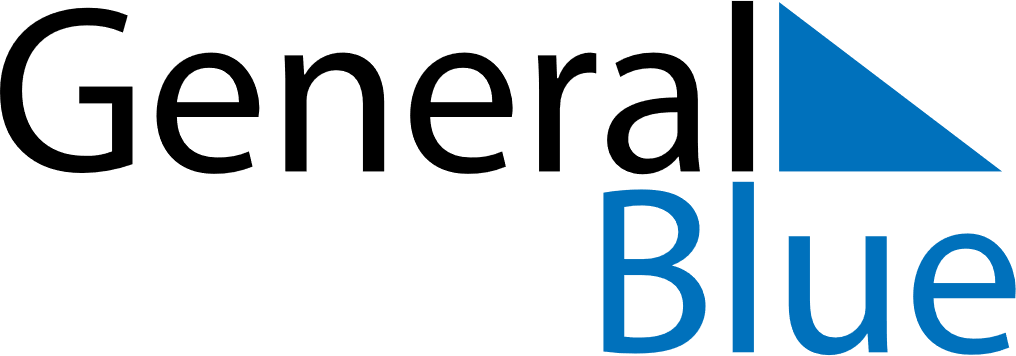 June 2021June 2021June 2021MonacoMonacoSUNMONTUEWEDTHUFRISAT12345Corpus Christi6789101112131415161718192021222324252627282930